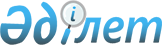 Шектеу іс-шараларын тоқтату және Науырзым ауданы Қарамеңді ауылдық округі әкімінің 2021 жылғы 16 шілдедегі № 9 "Шектеу іс-шараларын белгілеу туралы" шешімінің күші жойылды деп тану туралыҚостанай облысы Науырзым ауданы Қарамеңді ауылдық округі әкімінің 2021 жылғы 21 қыркүйектегі № 12 шешімі. Қазақстан Республикасының Әділет министрлігінде 2021 жылғы 28 қыркүйекте № 24538 болып тіркелді
      "Қазақстан Республикасындағы жергілікті мемлекеттік басқару және өзін-өзі басқару туралы" Қазақстан Республикасы Заңының 35-бабына, "Ветеринария туралы" Қазақстан Республикасы Заңының 10-1-бабы 8) тармақшасына, "Құқықтық актілер туралы" Қазақстан Республикасы Заңының 27-бабына сәйкес, "Қазақстан Республикасы Ауыл шаруашылығы министрлігі Ветеринариялық бақылау және қадағалау комитетінің Науырзым аудандық аумақтық инспекциясы" мемлекеттік мекемесі бас мемлекеттік ветеринариялық-санитариялық инспекторының 2021 жылғы 27 тамыздағы № 01-20/227 ұсынысы негізінде ШЕШТІМ:
      1. Қостанай облысы Науырзым ауданы Қарамеңді ауылдық округі Қарамеңді ауылының аумағында ірі қара малдың бруцеллезі бойынша шектеу іс-шаралары тоқтатылсын:
      Қарамеңді ауылы мына мекенжайлар бойынша: Абылай хан көшесі, 41 үй, Қазбек би көшесі, 19.
      2. Науырзым ауданы Қарамеңді ауылдық округі әкімінің "Шектеу іс-шараларын белгілеу туралы" 2021 жылғы 16 шілдедегі № 9 шешімінің (Нормативтік құқықтық актілерді мемлекеттік тіркеу тізілімінде № 23584 болып тіркелген) күші жойылды деп танылсын.
      3. "Науырзым ауданы Қарамеңді ауылдық округі әкімінің аппараты" мемлекеттік мекемесі Қазақстан Республикасының заңнамасында белгіленген тәртіпте:
      1) осы шешім Казақстан Республикасының Әділет министрлігінде мемлекеттік тіркелуін;
      2) осы шешімді оның ресми жарияланғанынан кейін Науырзым ауданы әкімдігінің интернет-ресурсында орналастырылуын қамтамасыз етсін.
      4. Осы шешімнің орындалуын бақылауды өзіме қалдырамын.
      5. Осы шешім оның алғашқы ресми жарияланған күнінен кейін күнтізбелік он күн өткен соң қолданысқа енгізіледі.
					© 2012. Қазақстан Республикасы Әділет министрлігінің «Қазақстан Республикасының Заңнама және құқықтық ақпарат институты» ШЖҚ РМК
				
      Қарамеңді ауылдық округінің әкімі 

Н. Жапбасбаев
